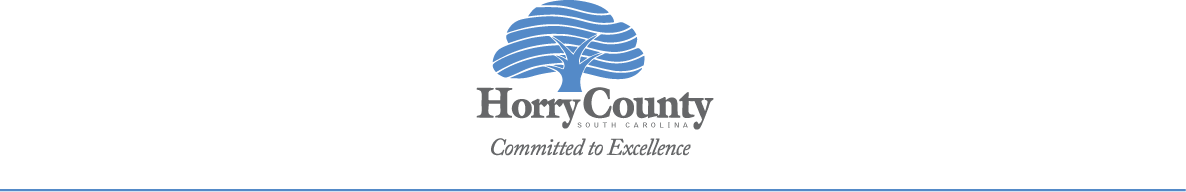 American Rescue Plan (ARP)INFRASTRUCTURE APPLICATION  Application Release: 		 	 	Monday, October 25, 2021Application Overview Webinar: 		Thursday, November 4, 2021 – 2 PMDeadline for Questions: 	 		Thursday, November 18, 2021 – 5 PMNotice of Intent (Required) Due:   	             Friday, November 12, 2021 - 5 PMApplication Due:	   	             	 Friday, December 3, 2021 - 5 PMHorry County is now accepting applications for infrastructure projects to be funded through the American Rescue Plan (ARP). Horry County will receive $68.8 Million in ARP funds, of which up to $8.2 Million will be made available to agencies for eligible public service, housing, and infrastructure projects from the County’s first appropriation of ARP funding. ARP funds are authorized under the American Rescue Plan Act. This ARP funding round will focus on infrastructure projects. Specifically, proposals for water and sewer improvement projects will be accepted for this solicitation. Infrastructure projects funded through this program should primarily benefit residents of unincorporated Horry County.On Thursday, November 4 at 2 p.m., the County will host a virtual webinar to provide organizations considering submitting a proposal in response to this request for proposals an opportunity to ask questions. The session will be broadcast live on the Horry County Government Facebook Page, Government Access Channel (Spectrum/Time Warner channel 1301 or Horry Telephone Cooperative Channel 14), and on the County website at http://horrycounty.org/video/all. All questions must be submitted in writing to arpa@horrycounty.org. Responses to submitted questions will be provided in the form of an addendum that will be posted on the Horry County website.  The last day to submit questions is Thursday, November 18, 2021 at 5 PM.Required Notices of Intent, describing the project, number of project beneficiaries, tentative timeline, and preliminary budget, are due via email at arpa@horrycounty.org no later than Friday, November 12, 2021 at 5 PM to be eligible for funding consideration. Notices of intent that do not arrive by the deadline will not be considered.Awards for a funded project, if selected, will be provided on a cost reimbursable basis for eligible activities undertaken after execution of a grant agreement with the subrecipient. Work that is contracted for prior to the execution of the agreement with the County or that has not been competitively procured cannot be paid with ARPA funds. All items purchased with ARPA funds must be competitively procured, whether by bid or quote, as specified in the grant agreement.Applications can be downloaded at https://www.horrycounty.org/Departments/CDBG. Applications may also be obtained by emailing arpa@horrycounty.org. Complete infrastructure applications (PDF Format preferred) are due via email at arpa@horrycounty.org no later than Friday, December 3, 2021 at 5 PM. Scoring Matrix: Applications will be evaluated based on the criteria below.A. APPLICANT INFORMATION Applicant: _____________________________________________________________________    Address:    _____________________________________________________________________	      DUNS #:    _____________________________________________________________________	Contact:   ________________________________	Title:  ___________________________     Phone #:  	________________________________             Fax #: ___________________________	     Email:       ______________________________________________________________________  	      Applicant Type:		  Local Government   Special Purpose District   Public Works Commission   Joint Municipal System  Applicant is submitting on behalf of a not for-profit water/sewer company or other eligible entity (provide name) 	Name: ___________________________Please list below the information for any partner organizations that will be involved in the implementation of this grant. Firm/Organization Name: __________________________________________________________	      Contact Person: ___________________________	 Title: __________________________________	      Phone #: ________________________________  Fax #: __________________________________Email: 	  ________________________________________________________________________Firm/Organization Name:  ___________________________________________________________	      Contact Person: ___________________________	 Title: __________________________________	      Phone #: ________________________________  Fax #: __________________________________	      Email: 	  ________________________________________________________________________B. GENERAL INFORMATION Project Name and Location: Name: ______________________________________________________________________       Location: ____________________________________________________________________	Infrastructure project type (please select category and subcategory)  Water				  Energy conservation		   Water conservation		  Non-point source		  Treatment			  Transmission and distribution	   Transmission and distribution: Lead remediation  Drinking water source  Drinking water storage  Other water infrastructure (Please specify, _________________)  Sewer  Centralized wastewater treatment   Centralized wastewater collection & conveyance  Decentralized wastewater  Combined sewer overflows  Other sewer infrastructure (Please specify, _________________)Has the applicant applied for Federal funds (FEMA, CDBG, etc.) for this specific project or project phase before? 	  Yes 	  No 	If so, please list dates and amounts. If this is a phased project, please list prior phases and funding amounts received. C. Organizational Capacity and Experience D. APPLICANT RISK ASSESSMENTNote:  All applicants must complete this risk assessment.  Please answer all questions. Failure to complete this risk assessment will result in your program not being funded.E. PROJECT BENEFICIARIES Infrastructure projects MUST consist of water or sewer improvements.  All projects MUST principally benefit low and moderate-income persons. Service AreaInclude a street map showing the location of the project and the area of primary benefit (service area).Project BenefitTotal Customers/Taps (existing and new) to be served by the project:Residential ___________________    Business _______________________Benefits to Low and Moderate-Income (LMI) PersonsBenefits will be available to all residents in a particular area where a majority of the residents are low and moderate-income persons (LMI) (check the statement that applies - check only one):   The area is ___________Census Tract(s), _____________Block Group(s) that is _____________________  Percent LMI (minimum 51%); OR   Benefits a low to moderate income service area, as evidenced through surveyingNote: The requested LMI information can be found via the following link, through which applicants can search by address:https://hud.maps.arcgis.com/home/item.html?id=ffd0597e8af24f88b501b7e7f326beddUrgent Need   Project addresses a critical public health need.  Please describe below.COVID-19 impactsDescribe how the community to be served by this project has suffered disproportionate negative impacts due to the COVID-19 pandemic.F. PROJECT COSTS Provide the financial data requested below.  Costs should be based on the best information available.  More exact figures will be requested, if needed.  When preparing this data, consider the following: A project should be completed in one phase if feasible; Cost estimates must be as detailed as possible; andIt is likely that most projects will not begin construction until Spring 2022.Total Project Costs: (Note: a + b must = c) Breakdown of Non-ARP Funds (Match):  			 Exhibit B – Letters of Commitment - Letters of commitment for any matching funds contributed to the project should be included as Exhibit H.   Project Budget:Exhibit C – Project budget - Provide a project budget including a detailed line-item construction estimate.   It is recommended that a copy of the preliminary plans and specifications be submitted with the Construction Cost Estimate. Construction Estimate (prepared within last 12 months):       Source of Estimate: 	ex: Engineering Firm Date of Estimate:     G. PROJECT NARRATIVE AND OBJECTIVES 
Please include a narrative on separate pages as Exhibit D(not to exceed 5 pages, single spaced, exclusive of exhibits).Definition of the Problem and Need: Explain the need for this project including summary of current condition, capacity, and deficiencies of existing systems.  Provide detailed specific information on the urgency and severity of the need for this project such as health and safety problems, substandard conditions, public facility problems, lack of essential services, etc.   Explain why the proposed project cannot be undertaken without ARP funds. Project Description Scope of Work – Include a description of the specific project activities that will be undertaken. Service Area - Include the exact street location, the geographical boundaries, characteristics and nature of the neighborhood/community of the project. Feasibility – Identify how the project will solve the problem or improve conditions.  If the project does not completely solve a systemic or area-wide problem, indicate plans and proposed funding for the remaining need and timeframe. Address the proposed project schedule and any anticipated or potential delays. Provide a plan for project sustainability, including the applicant’s ability to operate and maintain system improvements.Evaluation – Provide a plan to measure the success of the project and service provided to local clientele.H. ENGINEERING REQUIREMENTS List all applicable federal, state, and local permits or approvals required for this project and list the current status of each permit or approval in the space provided. List all applicable federal, state, and local permits or approvals required for this project and list the current status of each permit or approval in the space provided. If the need for permits or approvals has not been identified and/or if the application submission process for permits has not been started, please explain why not. If application for permits has not begun, provide a schedule for application.I. BUDGET Provide a Budget Summary to include: Annual Budget  	      Capital Improvements Budget       Anticipated Operating Reserve  
     J. APPLICANT CERTIFICATION THE APPLICANT CERTIFIES THAT: To the best of its knowledge and belief, the data and statements presented in this application are true and correct; the governing body of the applicant has duly authorized the document; and the applicant will comply with the certifications listed above if the application is approved. Certifying Representative 			Name:   ____________________________________                           Title:      ____________________________________	                            Signature:   _________________________________	Date:  _____________________________________List of ExhibitsEXHIBIT A - PROJECT IMPLEMENTATION SCHEDULEEXHIBIT B – FUNDING COMMITMENT LETTERSPlease provide any letters of funding commitments received. EXHIBIT C - COST ESTIMATEPlease provide a cost estimate prepared within the last 12 months. EXHIBIT D – PROJECT NARRATIVEPlease answer all questions in Section G.Please do not exceed 3 pages.EXHIBIT E – LOCATION/SERVICE AREA MAPSAttach a map of the entire County showing the general project location. Attach a map showing the specific project location. Attach at least one map showing the boundaries of the service area.  All street names and reference points must be clearly labeled.  If the project will be constructed in several phases, both the overall service area and individual service area for each phase of the project must be described and identified.  EXHIBIT F – PROJECT TEAM INFORMATION, COMMITMENT LETTERS, AND BUDGETSProvide a list of any and all partners whose participating in project implementationSpecify the role(s) of each partner in project implementation. Please provide commitment letters and budgets (if required) for all partners and  subrecipients participating in the project . EXHIBIT G - CURRENT YEAR BUDGETPlease provide the current year budget for your organization.  EXHIBIT H - MOST RECENT AUDITED FINANCIAL STATEMENTSPlease provide a copy of your organization’s most recent audited financial statements. EXHIBIT I – ADDITIONAL SUPPORTING DOCUMENTATION Attach documents and current data including such items as surveys, reports, feasibility studies, letters, traffic/pedestrian counts, well/on-lot sewage disposal system test data, newspaper articles, petitions, preliminary site plans/drawings/technical specifications, zoning/tax maps, inter-municipal agreements, letters from residents, letters of support from organizations, and other descriptive information. Attach photographs that will help visually show the problem and need. Please provide all preconstruction documentation including water, sewer, DHEC, Army Corps of Engineers, local building code approval, planning, zoning, and permitting if necessary for the project.Impact of Project and Clientele Served20 pointsOrganizational Capacity and Experience20 pointsBudget 20 pointsFeasibility10 pointsProtection of Public Health 20 pointsProject Evaluation10 pointsTotal100 pointsDateAmount RequestedProject PhaseDateFundingFunding Yes   NoAmount Received:        Yes   NoAmount Received:        Yes   NoAmount Received:        Yes   NoAmount Received:        Yes   NoAmount Received:        Yes   NoAmount Received:       5. Exhibit A – Project Implementation Schedule – A list of required exhibits is provided at the end of this document. For Exhibit A, please provide a detailed schedule for project implementation. All projects must have 50% of the construction completed by June 30th, 2023, assuming award notifications are issued in January 2022.  C-1. Please describe your organization's history, mission, year established, and services provided. C-1. Please describe your organization's history, mission, year established, and services provided. C-1. Please describe your organization's history, mission, year established, and services provided. C-1. Please describe your organization's history, mission, year established, and services provided. C-2.	Who will be the person responsible for the overall oversight of the proposed project? Please describe their experience with the project and length of service in their position. Additionally, please describe their experience managing grants. C-2.	Who will be the person responsible for the overall oversight of the proposed project? Please describe their experience with the project and length of service in their position. Additionally, please describe their experience managing grants. C-2.	Who will be the person responsible for the overall oversight of the proposed project? Please describe their experience with the project and length of service in their position. Additionally, please describe their experience managing grants. C-2.	Who will be the person responsible for the overall oversight of the proposed project? Please describe their experience with the project and length of service in their position. Additionally, please describe their experience managing grants. C-3.	Who will be the person(s) responsible for the day-to-day operations and management of the proposed project? Please provide no more than two individuals. Please describe their experience with the project and length of service in their position. Additionally, please describe their experience managing grants.C-3.	Who will be the person(s) responsible for the day-to-day operations and management of the proposed project? Please provide no more than two individuals. Please describe their experience with the project and length of service in their position. Additionally, please describe their experience managing grants.C-3.	Who will be the person(s) responsible for the day-to-day operations and management of the proposed project? Please provide no more than two individuals. Please describe their experience with the project and length of service in their position. Additionally, please describe their experience managing grants.C-3.	Who will be the person(s) responsible for the day-to-day operations and management of the proposed project? Please provide no more than two individuals. Please describe their experience with the project and length of service in their position. Additionally, please describe their experience managing grants.C-4.	Please describe your organization’s experience and major accomplishments in providing services to LMI residents and/or communities. C-4.	Please describe your organization’s experience and major accomplishments in providing services to LMI residents and/or communities. C-4.	Please describe your organization’s experience and major accomplishments in providing services to LMI residents and/or communities. C-4.	Please describe your organization’s experience and major accomplishments in providing services to LMI residents and/or communities. C-5.	Please describe your organization's overall experience managing grants. C-5.	Please describe your organization's overall experience managing grants. C-5.	Please describe your organization's overall experience managing grants. C-6.	Has your organization carried out or attempted this project before, with or without grant funds? If yes, what were the results? Yes   No NoMANAGEMENT SYSTEMSMANAGEMENT SYSTEMSMANAGEMENT SYSTEMSMANAGEMENT SYSTEMSMANAGEMENT SYSTEMSD-1.	Has your organization had any changes to key staff or positions in the past 12 months? If yes, explain.D-1.	Has your organization had any changes to key staff or positions in the past 12 months? If yes, explain.D-1.	Has your organization had any changes to key staff or positions in the past 12 months? If yes, explain. Yes   NoD-2.	Has your organization had any changes to business systems in the past 12 months? If yes, please explain.D-2.	Has your organization had any changes to business systems in the past 12 months? If yes, please explain.D-2.	Has your organization had any changes to business systems in the past 12 months? If yes, please explain. Yes   No  D-3.	Does your organization have policies and procedures for the following items? D-3.	Does your organization have policies and procedures for the following items? D-3.	Does your organization have policies and procedures for the following items? D-3.	Does your organization have policies and procedures for the following items? D-3.	Does your organization have policies and procedures for the following items? ProcurementProcurementProcurement Yes   No  Drug Free WorkplaceDrug Free WorkplaceDrug Free Workplace Yes   No  Conflicts of InterestConflicts of InterestConflicts of Interest Yes   No  Financial ManagementFinancial ManagementFinancial Management Yes   No  Property/Equipment Management and DispositionProperty/Equipment Management and DispositionProperty/Equipment Management and Disposition Yes   No  Retention of RecordsRetention of RecordsRetention of Records Yes   No  Civil RightsCivil RightsCivil Rights Yes   No  AUDIT REPORTS AND MONITORINGAUDIT REPORTS AND MONITORINGAUDIT REPORTS AND MONITORINGAUDIT REPORTS AND MONITORINGAUDIT REPORTS AND MONITORINGD-4.	Did your organization expend $750,000 or more in Federal grant funds in the previous fiscal year?D-4.	Did your organization expend $750,000 or more in Federal grant funds in the previous fiscal year?D-4.	Did your organization expend $750,000 or more in Federal grant funds in the previous fiscal year? Yes   No  D-5.	Has your organization had a Single Audit or other financial audit in the last 12 months? If so, please attach the full audit report, including corrective actions as applicable.D-5.	Has your organization had a Single Audit or other financial audit in the last 12 months? If so, please attach the full audit report, including corrective actions as applicable.D-5.	Has your organization had a Single Audit or other financial audit in the last 12 months? If so, please attach the full audit report, including corrective actions as applicable. Yes   No  D-6.	Has your organization had any monitoring visits by a funding agency within the last 12 months? If yes, please complete the table below indicating the results of the monitoring activity.D-6.	Has your organization had any monitoring visits by a funding agency within the last 12 months? If yes, please complete the table below indicating the results of the monitoring activity.D-6.	Has your organization had any monitoring visits by a funding agency within the last 12 months? If yes, please complete the table below indicating the results of the monitoring activity. Yes   No  Awarding EntityResult(Finding(s) - Yes/No)Corrective Action Plan Required?Status(Open or Closed)Status(Open or Closed)FINANCIAL STABILITYFINANCIAL STABILITYFINANCIAL STABILITYFINANCIAL STABILITYFINANCIAL STABILITYD-7.	Does your organization have an accounting system in place to segregate expenditures by funding source?D-7.	Does your organization have an accounting system in place to segregate expenditures by funding source?D-7.	Does your organization have an accounting system in place to segregate expenditures by funding source? Yes   No  D-8.	Does the accounting system produce a budget vs. expenditures report?D-8.	Does the accounting system produce a budget vs. expenditures report?D-8.	Does the accounting system produce a budget vs. expenditures report? Yes   No  D-9.	Does your organization maintain central files for grants, loans, or other types of financial assistance?D-9.	Does your organization maintain central files for grants, loans, or other types of financial assistance?D-9.	Does your organization maintain central files for grants, loans, or other types of financial assistance? Yes   No  D-10. Does your organization have a time and effort system that:D-10. Does your organization have a time and effort system that:D-10. Does your organization have a time and effort system that:D-10. Does your organization have a time and effort system that:D-10. Does your organization have a time and effort system that:records all time worked, including time not charged to awards?records all time worked, including time not charged to awards?records all time worked, including time not charged to awards? Yes   No  records employee time specifically by cost objective/activity?records employee time specifically by cost objective/activity?records employee time specifically by cost objective/activity? Yes   No  is signed off by the employee and a supervisor?is signed off by the employee and a supervisor?is signed off by the employee and a supervisor? Yes   No  complies with the established accounting policies and practices of the organization?complies with the established accounting policies and practices of the organization?complies with the established accounting policies and practices of the organization? Yes   No  D-11. Does your organization allocate expenses, either directly or indirectly by     means of a cost allocation plan?D-11. Does your organization allocate expenses, either directly or indirectly by     means of a cost allocation plan?D-11. Does your organization allocate expenses, either directly or indirectly by     means of a cost allocation plan? Yes   No  D-12.  Does your organization have a Negotiated Indirect Cost Rate? If yes, and if indirect costs will be applied to this grant, please attach a copy of your indirect cost rate agreement.D-12.  Does your organization have a Negotiated Indirect Cost Rate? If yes, and if indirect costs will be applied to this grant, please attach a copy of your indirect cost rate agreement.D-12.  Does your organization have a Negotiated Indirect Cost Rate? If yes, and if indirect costs will be applied to this grant, please attach a copy of your indirect cost rate agreement. Yes   No  PERFORMANCE HISTORYPERFORMANCE HISTORYPERFORMANCE HISTORYPERFORMANCE HISTORYPERFORMANCE HISTORYD-13.	 Is your organization currently debarred or suspended?D-13.	 Is your organization currently debarred or suspended?D-13.	 Is your organization currently debarred or suspended? Yes   No  D-14.	Has your agency received other federal funds in any of the past four fiscal years? If yes, what was the project, timeframe, funding source, and funding amount?D-14.	Has your agency received other federal funds in any of the past four fiscal years? If yes, what was the project, timeframe, funding source, and funding amount?D-14.	Has your agency received other federal funds in any of the past four fiscal years? If yes, what was the project, timeframe, funding source, and funding amount? Yes   No  D-15.	Has your organization been defunded or had a reduction in a grant, loan, or other type of financial assistance in the past 12 months? If yes, please explain.D-15.	Has your organization been defunded or had a reduction in a grant, loan, or other type of financial assistance in the past 12 months? If yes, please explain.D-15.	Has your organization been defunded or had a reduction in a grant, loan, or other type of financial assistance in the past 12 months? If yes, please explain. Yes   No  a. Amount of ARP Funds Requested: 	      b. Amount of Non-ARP Funds (Match): 	      c. Total Project Cost: 	      Fund TypeFund NameAmountc.Exhibit E – Location/Service Area Maps - Provide maps showing the location of the project and boundaries of the service area. d.Exhibit F – Project Team - Provide a list of any and all partners whose participation in project implementation is required for successful project completion. Specify the role(s) of each partner in project implementation. Commitment letters and budgets (if required) for all partners and subrecipients participating in the project must be included as Exhibit F.Permit or Approval RequiredApplication DateStatusPermit or Approval RequiredApplication DateStatus2. Exhibit G – Current Year Budget - All applicants must submit a current-year budget. 3. Exhibit H – Most Recent Audited Financial Statements - All applicants must submit a copy of their most recent audited financial statements 